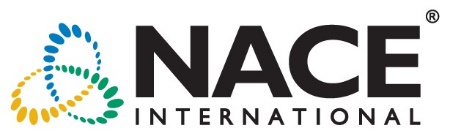 Other Standards Developing Organization (SDO) Collaboration FormDate: _________________________________________________________________________  Requesting SC:  _________________________________________________________________Title of Project and/or Document Number:   ____________________________________________________________________________________________________________________________________________________________   Select one action:  _____ Submission of NACE Standard to ANSI to become American National Standard	_____ Submission of NACE Standard to ISO  _____ Adoption of ISO Standard as an American National Standard and publication by NACE_____ Joint Standards Development with Another SDO (identify SDO) ____________________ _________________________________________________________________________________________________________________________________________________________________ Other (explain):  __________________________________________________________________________________________________________________________________________________________________________________________________________________________________________Please provide an explanation as to why the action is necessary, why referencing or adoption of the existing NACE standard is not possible, and how the action benefits the corrosion control community:  Please attach a minimum of five letters/justifications from authorized officials of user organizations on the organization’s letterhead detailing the need for the requested collaboration with another SDO:User Organization #1 Name, Signatory, Signatory Position, Date of Letter/Email:  ____________________________________________________________________________________________________________________________________________________________User Organization #2 Name, Signatory, Signatory Position, Date of Letter/Email:  ____________________________________________________________________________________________________________________________________________________________User Organization #3 Name, Signatory, Signatory Position, Date of Letter/Email:  ____________________________________________________________________________________________________________________________________________________________User Organization #4 Name, Signatory, Signatory Position, Date of Letter/Email:  ____________________________________________________________________________________________________________________________________________________________User Organization #5 Name, Signatory, Signatory Position, Date of Letter/Email:  ____________________________________________________________________________________________________________________________________________________________Additional  Organization Name, Signatory, Signatory Position, Date of Letter/Email:  ____________________________________________________________________________________________________________________________________________________________Submitted by:Name: ________________________________________________________________________SC Position:  ___________________________________________________________________    Email:  _________________________________   Phone:  _______________________________Date:  ____________________